30th Annual Conference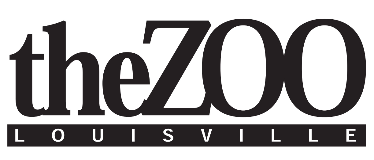 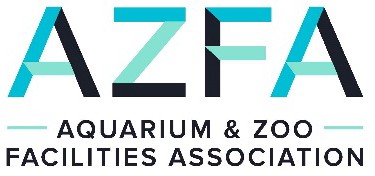 AGENDAOctober 1 - 5, 2023Sunday, October 1st ActivityLocation9:00 – 10:00 a.m.Registration table openMedallion BR Foyer10:00 a.m. – 6:00 p.m.Vendor Load-inMedallion Salon A-B-C-D10:30 a.m.Vans load for Top GolfMeet in lobby2:00 p.m.Return from Top Golf3:00 – 5:30 p.m.Registration table openMedallion BR Foyer 6:00 – 9:00 p.m.IcebreakerRathskeller RoomMonday, October 2nd ActivityLocation6:30 – 7:45 a.m.First Time Attendee Meet & GreetMezzanine Salon D7:30 a.m. – 3:00 p.m.Registration table openMedallion BR Foyer8:00 a.m.Welcome RemarksMedallion Salon A-B-C-D8:30 – 9:30 a.m.Session 1: Keynote Integrated Design for the Built Environment – Matt VanswedenMedallion Salon A-B-C-D9:35 – 10:25 a.m.Business Meeting & Elections2024 Host Presentation: Audubon ZooMedallion Salon A-B-C-D10:25 – 10:40 a.m.Break10:40 a.m. – 11:00 a.m.Vendor IntroductionsMedallion Salon A-B-C-D11:00 a.m. – 4:30 p.m.Vendor Trade ShowMedallion Salon A-B-C-D11:00 a.m. – 12:00 p.m.Session 2A: Sustainability 1 – Building Controls? – Stephenie Ritchey   Mezzanine Salon ASession 2B: AZA Inspection – John Walczak?    Mezzanine Salon B-C12:00 – 1:00 p.m.Lunch – Sustainability RoundtablesMedallion Salon A-B-C-D1:05 – 2:05 p.m.Session 3: Presenting SponsorMezzanine Salon A2:15 – 3:15 p.m.Session 4A: Sustainability 2 – Prioritizing Projects? – Stephenie Ritchey   Mezzanine Salon ASession 4B: LSS -John Gaudaur or Lonnie Lamb?Mezzanine Salon B-C3:15 – 3:30 p.m.Break3:30 – 4:30 p.m.Session 5 A: Sustainability Panel: Balancing Tradeoffs by Region – Bob, John B, Enrique, SeanMezzanine Salon ASession 5B: Doppelmayr Ski Lift?  Mezzanine Salon B-C4:30 – 6:00 p.m.Vendor Mixer – Headshot Happy HourMedallion Salon A-B-C-D6:00 p.m. onDinner on your ownTuesday, October 3rd ActivityLocation7:30 – 8:45 a.m.Vendor BreakfastMezzanine Salon D9:00 a.m. – 4:30 p.m.Vendor Trade ShowMedallion Salon A-B-C-D9:00 – 10:00 a.m.Session 6: Keynote GRAZE Mental Health – Erin McNallyMedallion Salon A-B-C-D10:00 a.m. – 12:00 p.m.Vendor Load-out (early departure)Medallion Salon A-B-C-D10:10 – 11:10 a.m.Session 7A: Concrete’s Role in Sustainability – Phil Kresge, NRMCA  Mezzanine Salon ASession 7B: Exhibit Design & Safety – Erin McNallyMezzanine Salon B-C11:10 – 11:25 a.m.Break11:25 a.m. – 12:25 p.m.Session 8A: Sensory Inclusion?   Mezzanine Salon ASession 8B: OSHA Training - Walking/Working Surfaces – Laura Witt Mezzanine Salon B-C12:30 – 1:30 p.m.Lunch – Sustainability RoundtablesMedallion Salon A-B-C-D1:35 – 2:35 p.m.Session 9: Presenting Sponsor 2?Medallion Salon A-B-C-D2:40 – 3:40 p.m.Session 10A: Generators, Freight Farms, or Fleet Electrification?  Mezzanine Salon ASession 10B: OSHA Training – Confined Spaces – Laura Witt    Mezzanine Salon B-C3:40 – 4:00 p.m.Break4:00 – 5:00 p.m.Session 11: Closing Presentation – Mark Fisher, Cincinnati ZooMedallion Salon A-B-C-D5:00 – 7:00 p.m.Vendor Load-outMedallion Salon A-B-C-D6:00 p.m. onDinner on your ownWednesday, October 4th ActivityLocation8:00 a.m.Buses load for Zoo DayMeet in lobby9:30 a.m.Welcome Breakfast 9:30 – 11:30 a.m./1:00 – 2:30 p.m.BTS tours or explore on your ownLouisville Zoo11:30 a.m. – 1:00 p.m.Lunch2:00 p.m.Buses load for hotel return2:30 p.m.Arrive at hotel6:00 p.m.Buses load for Riverboat CruiseMeet in lobby6:30 – 9:00 p.m.Closing BanquetBelle of Louisville9:00 p.m.Buses load for hotel returnThursday, October 5thActivityLocation8:00 a.m.Buses load for Cincinnati ZooMeet in lobby9:00 a.m.Welcome, Group Photo, and Breakfast9:30 a.m. – 1:30 pmExplore on your own or optional tours Lunch anytimeCincinnati Zoo Vouchers at restaurants2:00 p.m.Buses load for Louisville returnMeet at zoo exit3:30 p.m.Arrive at hotel